Tous les légumes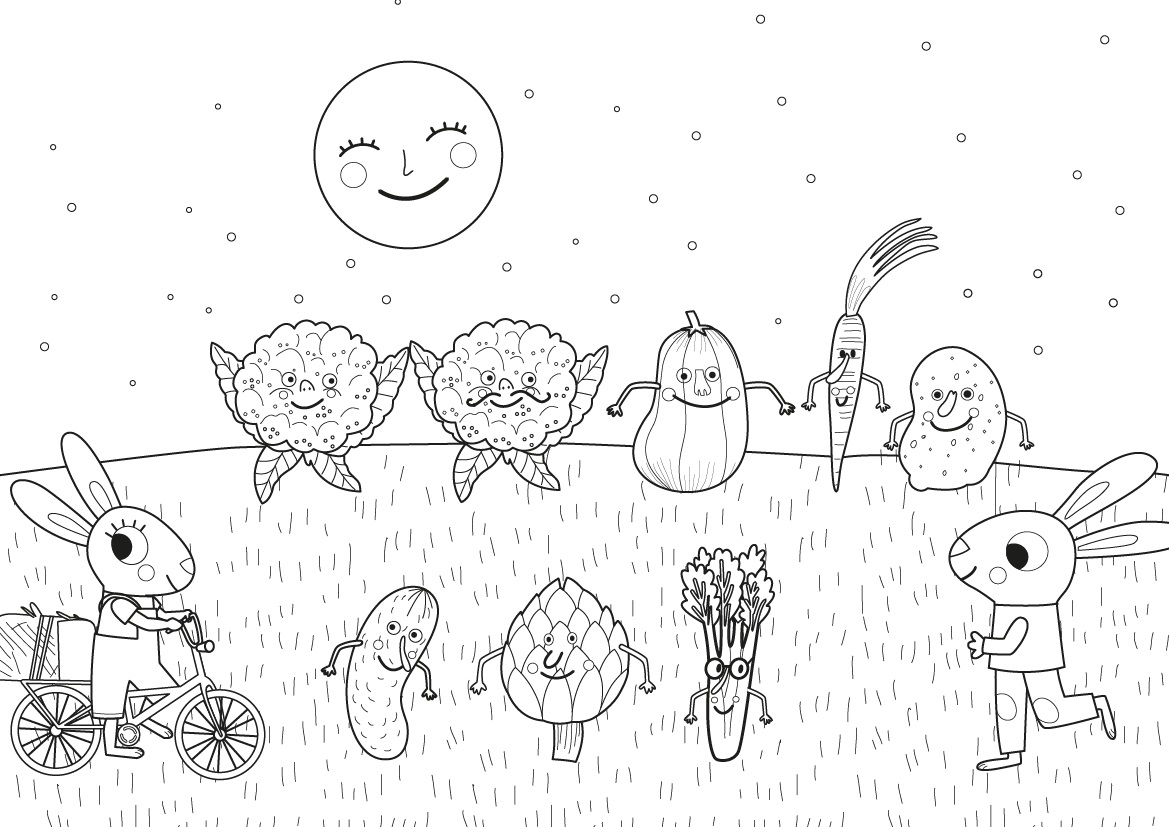 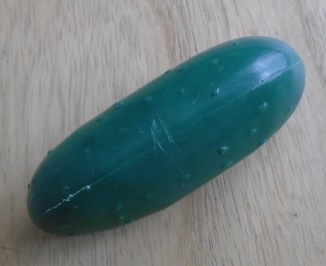 Tous les légumes, au clair de lune, étaient en train de s’amuser, hé !Ils s’amusaient, hè ! Tant qu’ils pouvaient, hè ! Et les passants les regardaient.Un cornichon tournait en rond, un artichaut faisait des petits sauts, un céleri valsait sans bruit et les choux-fleurs se dandinaient avec ardeur.RefrainUn potiron tournait en rond, un salsifis se faisait tout petit, une pomme de terre sautait en l’air et les choux-fleurs se dandinaient avec ardeur.Refrain